Jubileu de Prata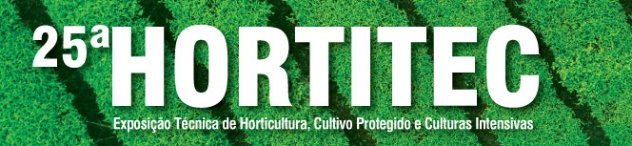 Horticultores do Brasil e do Exterior se preparam para a edição que marcará os 25 anos da HORTITEC Mais importante evento de HF da  América Latina, mostra vai reunir 420 empresas expositoras que apresentarão aos produtores de frutas, flores e hortaliças soluções capazes de reduzir o custo de produção e aumentar a produtividade e a qualidade dos produtosConhecer as novidades em produtos, serviços, ferramentas, maquinários e equipamentos. Saber mais sobre novas tecnologias e formas de cultivo de flores, frutas, hortaliças e florestais. Buscar soluções para economizar água ou energia e aumentar a produtividade e a qualidade na produção. São inúmeros os motivos que levam produtores e demais profissionais da cadeia da horticultura a visitar a 25ª HORTITEC - Exposição Técnica de Horticultura, Cultivo Protegido e Culturas Intensivas, a mais importante feira de negócios do setor de HF da América Latina. A edição comemorativa dos 25 anos do evento acontece de 20 a 22 de junho, no Parque da Expoflora, em Holambra (SP).A edição 2018 vai ocupar 30 mil metros quadrados de área e reunirá 420 empresas expositoras, com expectativa de receber 30 mil visitantes. A HORTITEC tem com profissionalismo dos visitantes como principal diferencial, visto que é realizada essencialmente para produtores rurais e demais profissionais da cadeia de horticultura. Isso promove um grande encontro de negócios, o qual deve movimentar este ano cerca de R$ 100 milhões, a exemplo do que aconteceu em 2017.A 25ª HORTITEC apresentará novas tecnologias para o setor de produção agrícola, que tem peso fundamental no desenvolvimento da economia do País e atinge em larga escala grande parte da população, pois desenvolve novos alimentos e cria tendências que em breve poderão estar na mesa dos brasileiros. Modernização, atualização profissional e economia de recursos naturais como água e energia, também terão destaque durante a feira, pois aumentam a produtividade e a qualidade dos produtos, além de novidades em diferentes formatos e cores de legumes que encantam os olhos do consumidor final.Além de apresentar as novidades do setor, paralelamente ao evento acontecem cursos com temáticas que visam agregar valor ao dia a dia do produtor.  No dia 21 de junho, das 9h às 12h, o Engenheiro Agrônomo Luiz Geraldo Santos, da Ensistec Agricultura Orgânica, irá discorrer sobre “Manejo Biológico de Pragas e Doenças na Produção de Tomate”. Já no dia 22, também das 9h às 12h, o tema “Os desafios da Gestão e Marketing no segmento de Hortifruti” será abordado pelo Prof. Moacir M. Junior, Caio Alcoléa e Thiago Men, todas da NGS Brasil Consultoria. Ambos os cursos têm vagas limitadas e custam R$ 150. A programação completa e informações para inscrição prévia estão disponíveis no site do evento hortitec.com.br  e também na Flortec, pelo telefone (19) 3802-2234.HORTITEC 2018 em númerosTotal de Expositores: 420 empresasÁrea total da Exposição: 30 mil m²Estimativa de Negócios: R$ 100  milhõesEstimativa de Visitação:  30 mil profissionais Serviço25ª HORTITECData: de 20 a 22 de junho de 2018Local: Parque da Expoflora – Rua Maurício de Nassau, 675,  Holambra (SP).Horário: Dias 20 e 21 das 9h às 19h e dia 22 das 9h às 17h.Ingressos: R$ 36,00 (inteira) e R$  18,00 (meia-entrada para estudantes)Informações adicionais: no site hortitec.com.br ou pelo telefone (19) 3802-4196. Assessoria de Imprensa HORTITEC                                   Rosa Guedes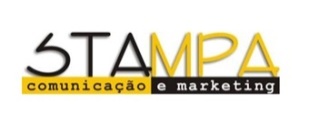                                    rosaguedes@stampacomunicacao.com.br                                       (19) 3237-0711 | (19) 99765-2616                                   Maura Padula                                   mpamc@uol.com.br                                       (19) 3237-0711 |  (19) 99218-0617